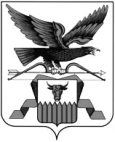  УЛЁТОВСКАЯ РАЙОННАЯ ТЕРРИТОРИАЛЬНАЯ ИЗБИРАТЕЛЬНАЯ  КОМИССИЯПОСТАНОВЛЕНИЕс. УлётыОб  образцах заполнения подписного листа на выборах  депутатов Совета первого созыва Улётовского муниципального округа Забайкальского края           В соответствии с пунктом 8.1 статьи 37 Федерального закона от 12.06.2002 года № 67-ФЗ «Об основных гарантиях избирательных прав и права на участие в референдуме граждан Российской Федерации», частью 3.1 статьи 46 Закона Забайкальского края от 6 июля 2010 г. № 385-ЗЗК «О муниципальных выборах в Забайкальском крае», Улётовская районная территориальная  избирательная комиссия  п о с т а н о в л я е т: 1. Утвердить образцы заполнения подписных листов на выборах депутатов Совета первого созыва Улётовского муниципального округа в части, касающейся указания соответственно наименования представительного органа муниципального образования, наименование и номер избирательного  округа  (Приложения № 1 - № 3).             2. Разместить   настоящее постановление на официальном сайте администрации муниципального района «Улётовский район” в информационно-телекоммуникационной сети «Интернет».   3. Контроль за исполнением настоящего постановления возложить на председателя Улётовской  районной территориальной избирательной комиссии Шалаеву Л.В.                  Председатель Улётовской районной территориальной            избирательной комиссии                                                  Л.В.Шалаева                  Секретарь Улётовской районной территориальной            избирательной  комиссии				               В.Н МаклаковаПриложение № 1ПОДПИСНОЙ ЛИСТВыборы депутатов Совета первого созыва Улётовского муниципального округа Забайкальского края           (наименование представительного органа муниципального образования в соответствии с уставом муниципального образования) <1>"___" __________________ года(дата голосования)Мы, нижеподписавшиеся, поддерживаем _______________________________________________________________________________________________________________                                                                                                    (самовыдвижение или выдвижение от избирательного объединения с указанием наименования избирательного объединения)кандидата в депутаты по пятимандатному избирательному округу №  1 Николаевский     гражданина   ____ _______________________________________,                                                             (наименование или номер  избирательного округа)                                         гражданство                                                (фамилия, имя, отчество)родившегося _______________, работающего ___________________________________________________________________________________________________,                               (дата рождения)                                                                                             (место работы, занимаемая должность или род занятий; если  кандидат является депутатом и осуществляет свои полномочия                                                                                                                                                                                     на непостоянной основе, - сведения об этом с указанием наименования соответствующего представительного органа)проживающего  _________________________________________________________________________________________________________________________________                                    (наименование субъекта Российской Федерации, района, города, иного населенного пункта, где находится место жительства)     Подписной лист удостоверяю: _______________________________________________________________________________________________________________________________________________________________________________________________________________________________________                  (фамилия, имя, отчество, дата рождения, адрес места жительства2, серия и номер паспорта или документа, заменяющего паспорт гражданина, с указанием даты                                                                                                                         его выдачи, наименования или кода выдавшего его органа, подпись лица, осуществлявшего сбор подписей, и дата ее внесения)     Кандидат _________________________________________________________________________________________________________________________________                                                             (фамилия, имя, отчество, подпись и дата ее внесения)Примечание. Если у кандидата, данные которого указываются в подписном листе, имелась или имеется судимость, в подписном листе после отчества кандидата указываются сведения о судимости кандидата. Если кандидат является физическим лицом, выполняющим функции иностранного агента, либо кандидатом, аффилированным с выполняющим функции иностранного агента лицом, в подписном листе после отчества кандидата (в случае наличия у кандидата также имевшейся или имеющейся судимости - после сведений о судимости) указываются сведения о том, что кандидат является физическим лицом, выполняющим функции иностранного агента, либо кандидатом, аффилированным с выполняющим функции иностранного агента лицом. Если кандидат, сведения о котором содержатся в подписном листе, в заявлении о согласии баллотироваться в соответствии с пунктом 2 статьи 33 Федерального закона "Об основных гарантиях избирательных прав и права на участие в референдуме граждан Российской Федерации" указал свою принадлежность к политической партии либо иному общественному объединению и свой статус в данной политической партии либо данном общественном объединении, сведения об этом указываются в подписном листе после сведений о месте жительства кандидата или после сведений о судимости кандидата, а если кандидат является физическим лицом, выполняющим функции иностранного агента, либо кандидатом, аффилированным с выполняющим функции иностранного агента лицом, - после сведений об этом. Подписной лист изготавливается для заполнения только с одной стороны и должен содержать пять строк для проставления подписей избирателей.______________________________________________________________________________________1 Текст подстрочников, а также примечание и сноски в изготовленном подписном листе могут не воспроизводиться.<2> Адрес места жительства может не содержать каких-либо из указанных в подпункте 5 статьи 2 Федерального закона "Об основных гарантиях избирательных прав и права на участие в референдуме граждан Российской Федерации" реквизитов (наименование субъекта Российской Федерации, района, города, иного населенного пункта, улицы, номера дома и квартиры) в случае, если это не препятствует его однозначному восприятию с учетом фактических особенностей места жительства.Приложение № 2ПОДПИСНОЙ ЛИСТВыборы депутатов Совета первого созыва Улётовского муниципального округа Забайкальского края           (наименование представительного органа муниципального образования в соответствии с уставом муниципального образования) <1>"___" __________________ года(дата голосования)Мы, нижеподписавшиеся, поддерживаем _______________________________________________________________________________________________________________                                                                                                    (самовыдвижение или выдвижение от избирательного объединения с указанием наименования избирательного объединения)кандидата в депутаты по пятимандатному избирательному округу №  2 Улётовский     гражданина  _______________________________________________,                                                             (наименование или номер  избирательного округа)                                         гражданство                                                (фамилия, имя, отчество)родившегося _______________, работающего ___________________________________________________________________________________________________,                               (дата рождения)                                                                                             (место работы, занимаемая должность или род занятий; если  кандидат является депутатом и осуществляет свои полномочия                                                                                                                                                                                     на непостоянной основе, - сведения об этом с указанием наименования соответствующего представительного органа)проживающего  _________________________________________________________________________________________________________________________________                                    (наименование субъекта Российской Федерации, района, города, иного населенного пункта, где находится место жительства)     Подписной лист удостоверяю: _______________________________________________________________________________________________________________________________________________________________________________________________________________________________________                  (фамилия, имя, отчество, дата рождения, адрес места жительства2, серия и номер паспорта или документа, заменяющего паспорт гражданина, с указанием даты                                                                                                                         его выдачи, наименования или кода выдавшего его органа, подпись лица, осуществлявшего сбор подписей, и дата ее внесения)     Кандидат _________________________________________________________________________________________________________________________________                                                             (фамилия, имя, отчество, подпись и дата ее внесения)Примечание. Если у кандидата, данные которого указываются в подписном листе, имелась или имеется судимость, в подписном листе после отчества кандидата указываются сведения о судимости кандидата. Если кандидат является физическим лицом, выполняющим функции иностранного агента, либо кандидатом, аффилированным с выполняющим функции иностранного агента лицом, в подписном листе после отчества кандидата (в случае наличия у кандидата также имевшейся или имеющейся судимости - после сведений о судимости) указываются сведения о том, что кандидат является физическим лицом, выполняющим функции иностранного агента, либо кандидатом, аффилированным с выполняющим функции иностранного агента лицом. Если кандидат, сведения о котором содержатся в подписном листе, в заявлении о согласии баллотироваться в соответствии с пунктом 2 статьи 33 Федерального закона "Об основных гарантиях избирательных прав и права на участие в референдуме граждан Российской Федерации" указал свою принадлежность к политической партии либо иному общественному объединению и свой статус в данной политической партии либо данном общественном объединении, сведения об этом указываются в подписном листе после сведений о месте жительства кандидата или после сведений о судимости кандидата, а если кандидат является физическим лицом, выполняющим функции иностранного агента, либо кандидатом, аффилированным с выполняющим функции иностранного агента лицом, - после сведений об этом. Подписной лист изготавливается для заполнения только с одной стороны и должен содержать пять строк для проставления подписей избирателей.______________________________________________________________________________________1 Текст подстрочников, а также примечание и сноски в изготовленном подписном листе могут не воспроизводиться.<2> Адрес места жительства может не содержать каких-либо из указанных в подпункте 5 статьи 2 Федерального закона "Об основных гарантиях избирательных прав и права на участие в референдуме граждан Российской Федерации" реквизитов (наименование субъекта Российской Федерации, района, города, иного населенного пункта, улицы, номера дома и квартиры) в случае, если это не препятствует его однозначному восприятию с учетом фактических особенностей места жительства.Приложение № 3ПОДПИСНОЙ ЛИСТВыборы депутатов Совета первого созыва Улётовского муниципального округа Забайкальского края           (наименование представительного органа муниципального образования в соответствии с уставом муниципального образования) <1>"___" __________________ года(дата голосования)Мы, нижеподписавшиеся, поддерживаем _______________________________________________________________________________________________________________                                                                                                    (самовыдвижение или выдвижение от избирательного объединения с указанием наименования избирательного объединения)кандидата в депутаты по пятимандатному избирательному округу № 3 Дровянинский     гражданина  _______________________________________________,                                                             (наименование или номер  избирательного округа)                                         гражданство                                                (фамилия, имя, отчество)родившегося _______________, работающего ___________________________________________________________________________________________________,                               (дата рождения)                                                                                             (место работы, занимаемая должность или род занятий; если  кандидат является депутатом и осуществляет свои полномочия                                                                                                                                                                                     на непостоянной основе, - сведения об этом с указанием наименования соответствующего представительного органа)проживающего  _________________________________________________________________________________________________________________________________                                    (наименование субъекта Российской Федерации, района, города, иного населенного пункта, где находится место жительства)     Подписной лист удостоверяю: _______________________________________________________________________________________________________________________________________________________________________________________________________________________________________                  (фамилия, имя, отчество, дата рождения, адрес места жительства2, серия и номер паспорта или документа, заменяющего паспорт гражданина, с указанием даты                                                                                                                         его выдачи, наименования или кода выдавшего его органа, подпись лица, осуществлявшего сбор подписей, и дата ее внесения)     Кандидат _________________________________________________________________________________________________________________________________                                                             (фамилия, имя, отчество, подпись и дата ее внесения)Примечание. Если у кандидата, данные которого указываются в подписном листе, имелась или имеется судимость, в подписном листе после отчества кандидата указываются сведения о судимости кандидата. Если кандидат является физическим лицом, выполняющим функции иностранного агента, либо кандидатом, аффилированным с выполняющим функции иностранного агента лицом, в подписном листе после отчества кандидата (в случае наличия у кандидата также имевшейся или имеющейся судимости - после сведений о судимости) указываются сведения о том, что кандидат является физическим лицом, выполняющим функции иностранного агента, либо кандидатом, аффилированным с выполняющим функции иностранного агента лицом. Если кандидат, сведения о котором содержатся в подписном листе, в заявлении о согласии баллотироваться в соответствии с пунктом 2 статьи 33 Федерального закона "Об основных гарантиях избирательных прав и права на участие в референдуме граждан Российской Федерации" указал свою принадлежность к политической партии либо иному общественному объединению и свой статус в данной политической партии либо данном общественном объединении, сведения об этом указываются в подписном листе после сведений о месте жительства кандидата или после сведений о судимости кандидата, а если кандидат является физическим лицом, выполняющим функции иностранного агента, либо кандидатом, аффилированным с выполняющим функции иностранного агента лицом, - после сведений об этом. Подписной лист изготавливается для заполнения только с одной стороны и должен содержать пять строк для проставления подписей избирателей.______________________________________________________________________________________1 Текст подстрочников, а также примечание и сноски в изготовленном подписном листе могут не воспроизводиться.<2> Адрес места жительства может не содержать каких-либо из указанных в подпункте 5 статьи 2 Федерального закона "Об основных гарантиях избирательных прав и права на участие в референдуме граждан Российской Федерации" реквизитов (наименование субъекта Российской Федерации, района, города, иного населенного пункта, улицы, номера дома и квартиры) в случае, если это не препятствует его однозначному восприятию с учетом фактических особенностей места жительства.14 июня   2024 г.№106-8№ 
п/пФамилия, имя, отчествоГод рождения (в возрасте 18 лет - дополнительно число и месяц рождения)Адрес места жительства2Серия и номер паспорта или документа, заменяющего паспорт гражданинаДата внесения подписиПодпись12345№ 
п/пФамилия, имя, отчествоГод рождения (в возрасте 18 лет - дополнительно число и месяц рождения)Адрес места жительства2Серия и номер паспорта или документа, заменяющего паспорт гражданинаДата внесения подписиПодпись12345№ 
п/пФамилия, имя, отчествоГод рождения (в возрасте 18 лет - дополнительно число и месяц рождения)Адрес места жительства2Серия и номер паспорта или документа, заменяющего паспорт гражданинаДата внесения подписиПодпись12345